Zvířátka a zima2. – 5. 2. 2021Cíle tématu:Pochopit, že změny způsobené lidskou činností mohou životní prostředí nejen chránit, ale i ohrožovatRozšiřovat si znalosti o zvířatech žijících ve volné přírodě, jejich způsobu života, aktivní pomoci (krmítka, návštěva krmelce,…)Umět nabídnout pomocRozhovory k tématu:Jaká zvířátka potkáme nebo můžeme potkat při pobytu venku? (labutě, liška, srny, myši, zajíce,...)Co dělají ostatní zvířátka? Vyjmenuj je (veverka, ježek, liška, jezevec …) - zimní spánekJak vypadá domeček jednotlivých zvířátek, která  v zimě spí? (nora, brloh, zahrabání pod listím,…)Krmelec – kde ho můžeme potkat, k čemu slouží, kdo se o něj stará (co můžeme přinést ke krmelci pro zvířátka → mrkev, jablko, seno, oříšky, moučné červíky, žaludy, lískové oříšky,…)Ptačí krmítka – sypeme směs pro venkovní ptactvo (proso, slunečnice, len, oves,…), zavěšení hovězího loje, lojové koule pro ptáčky (domácí výroba – ptáčci nemohou vepřové sádlo, používáme hovězí, skopové nebo králičí), rozkrojené ovoce, bobule,…PísničkaBude zima, bude mrázhttps://www.youtube.com/watch?v=LldpckcKmrwBásnička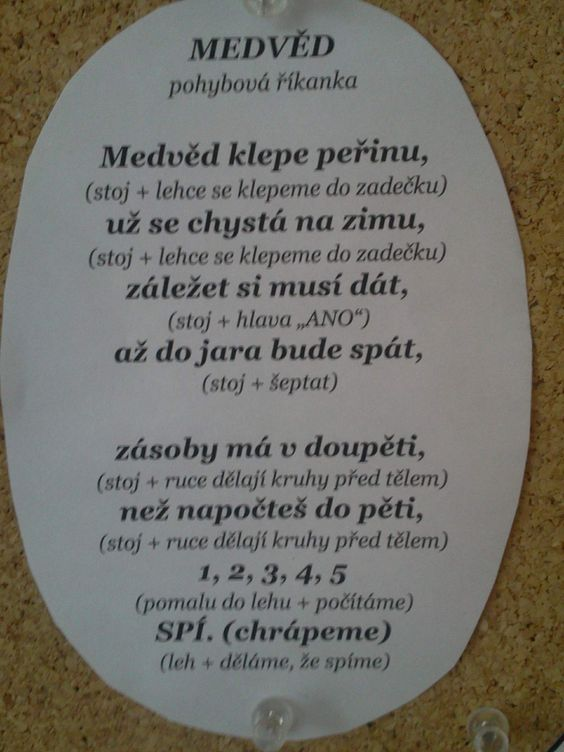 Vytiskněte si obrázky, rozstříhejte a spojujte správné dvojice.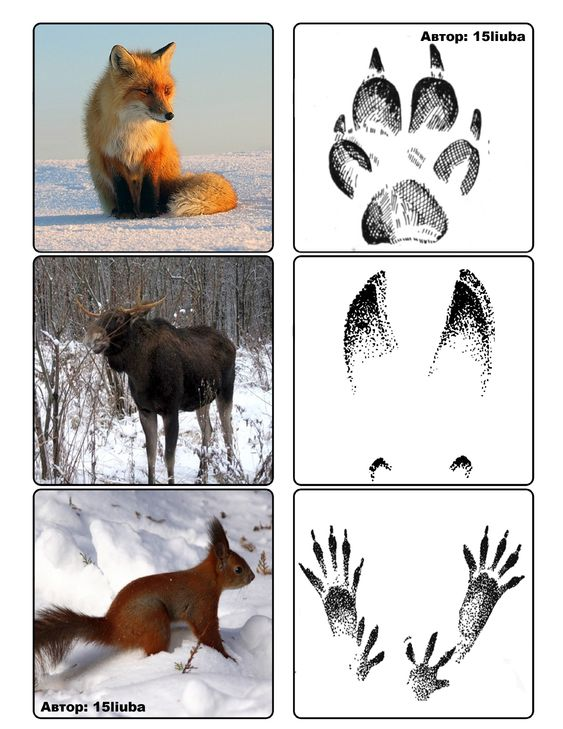 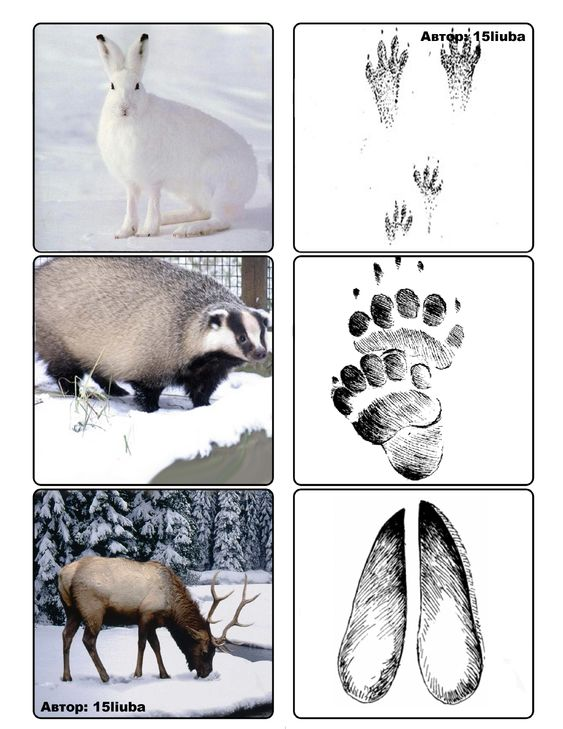 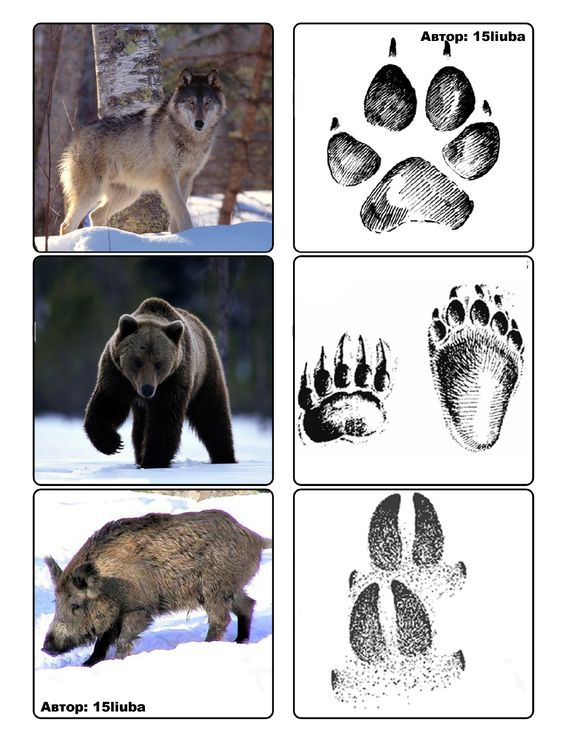 Vybarvěte si obrázek, rozstříhejte a složte puzzle.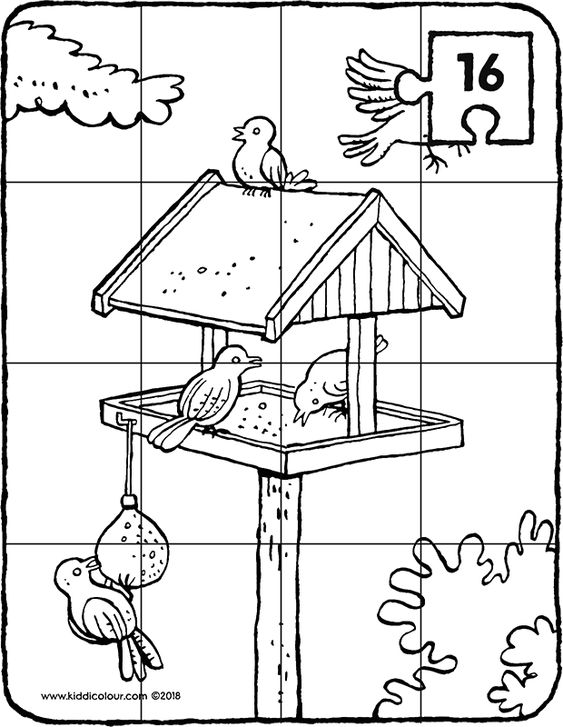 Můžete vyrobit domácí krmítko se zásobovačem pro ptáčky.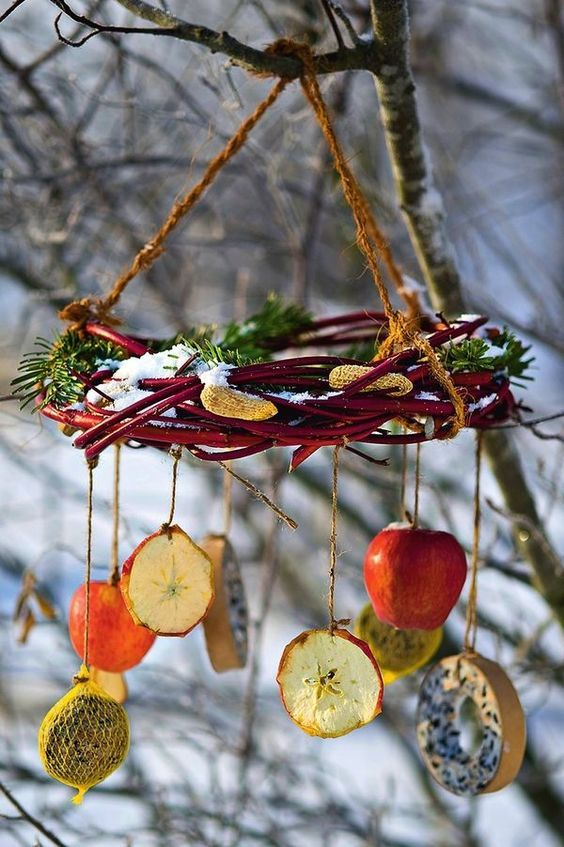 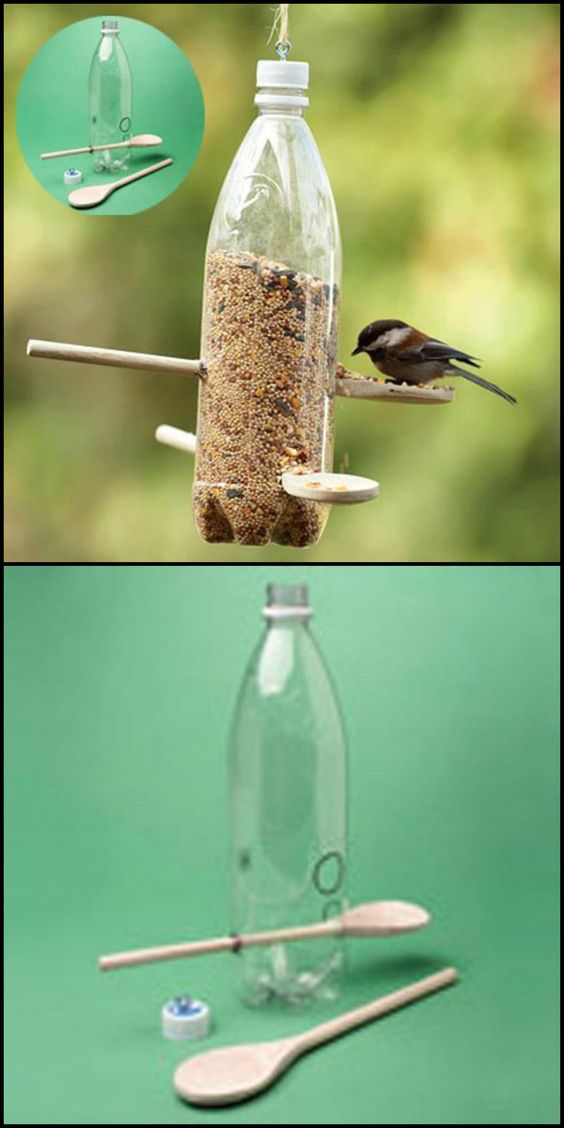 Pracovní listy.Pracovní listy: 
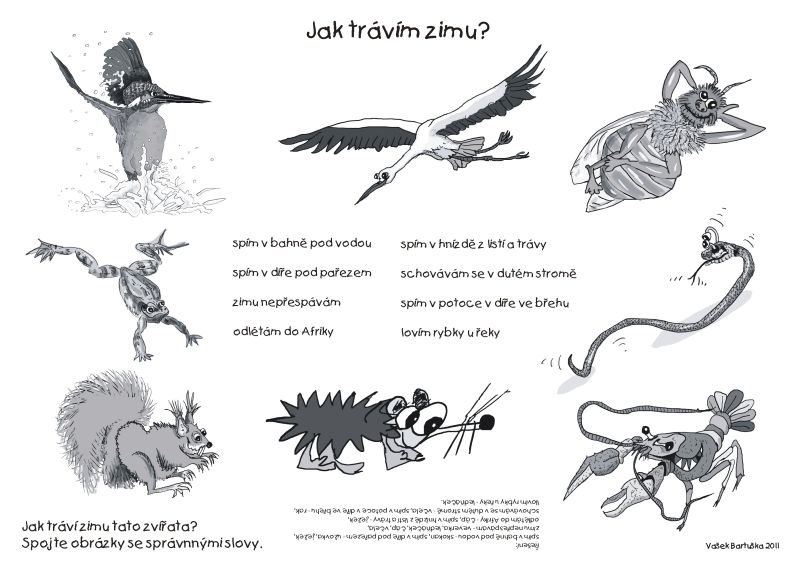 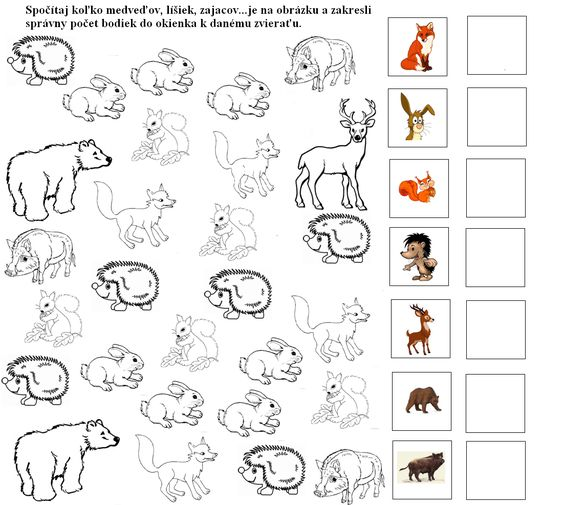 Vybarvi vhodné potraviny do ptačího krmítka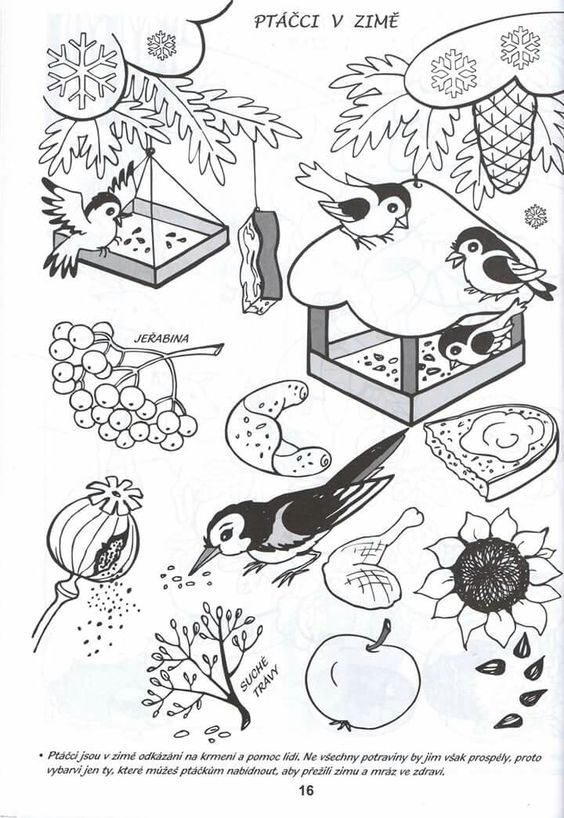 Obrázkový materiál k tématu.

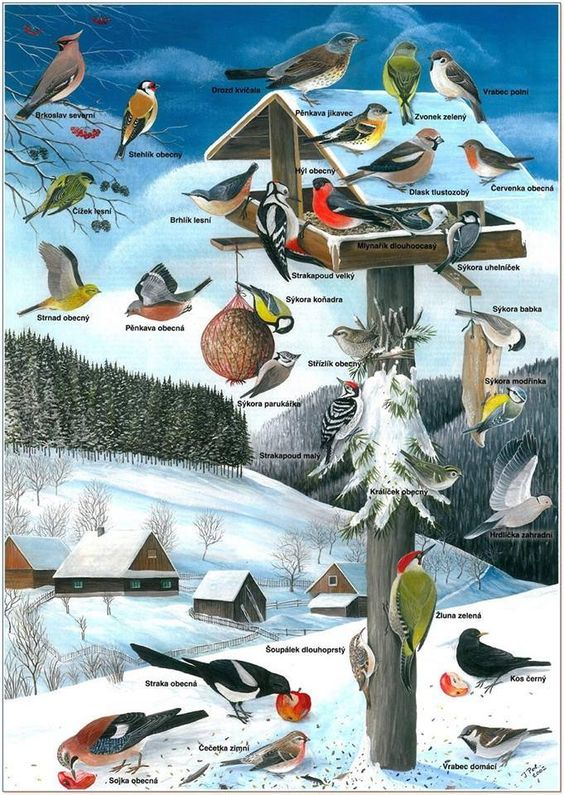 


Náměty ke tvoření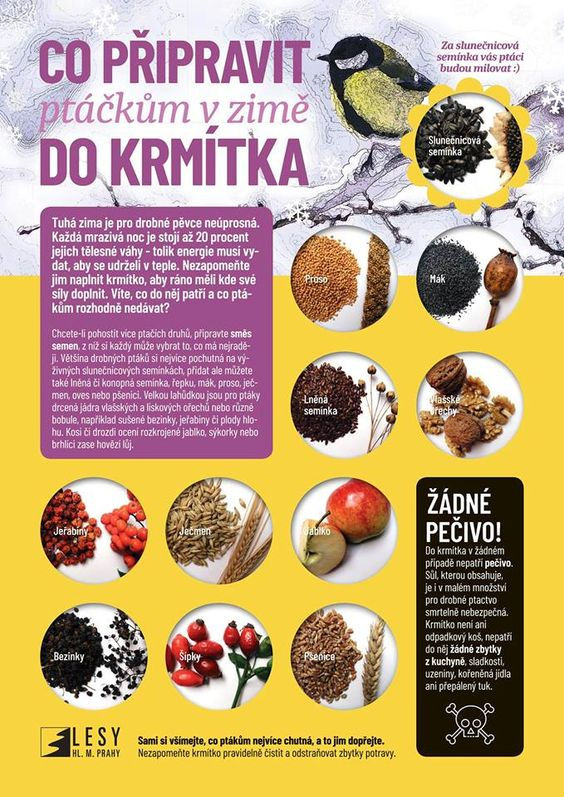 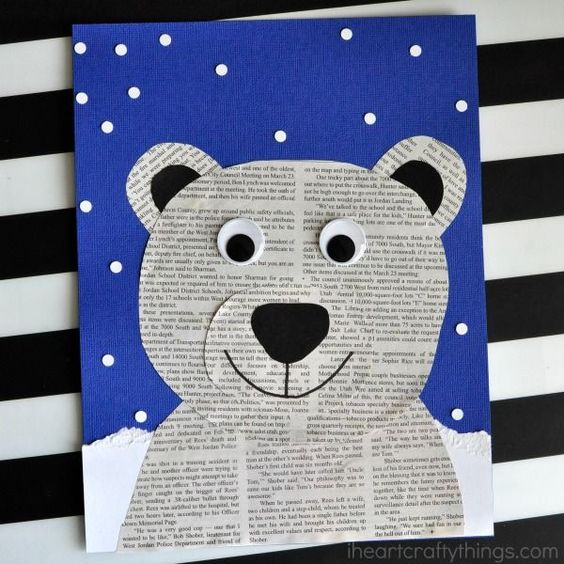 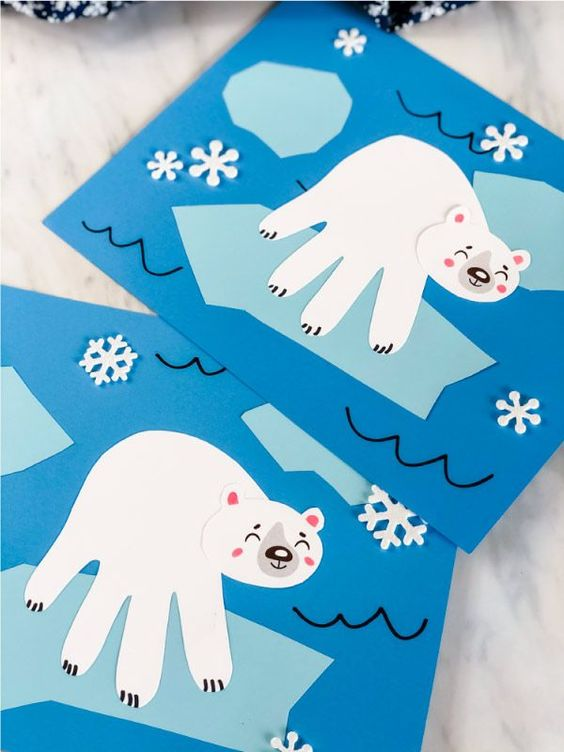 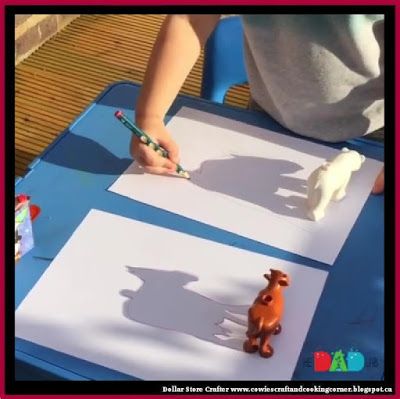 Pohyb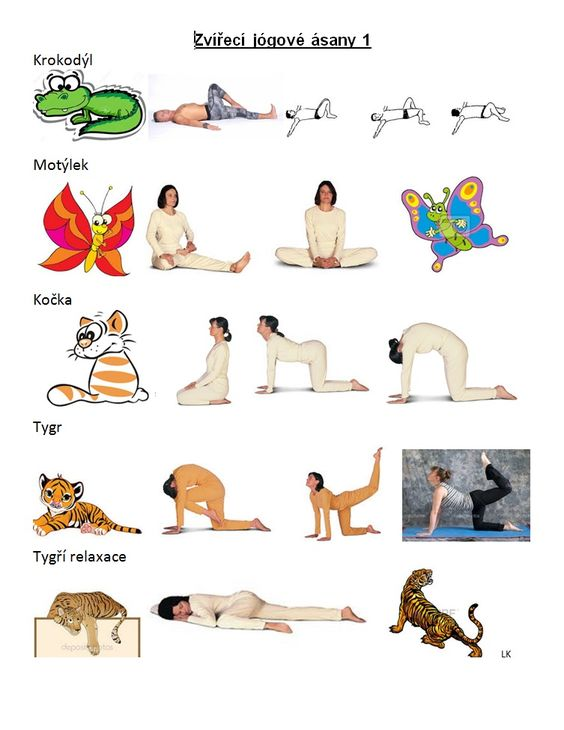 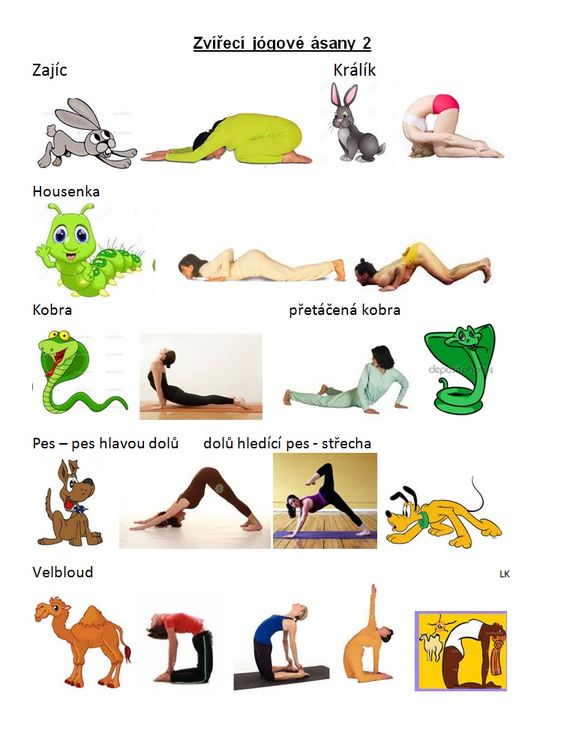 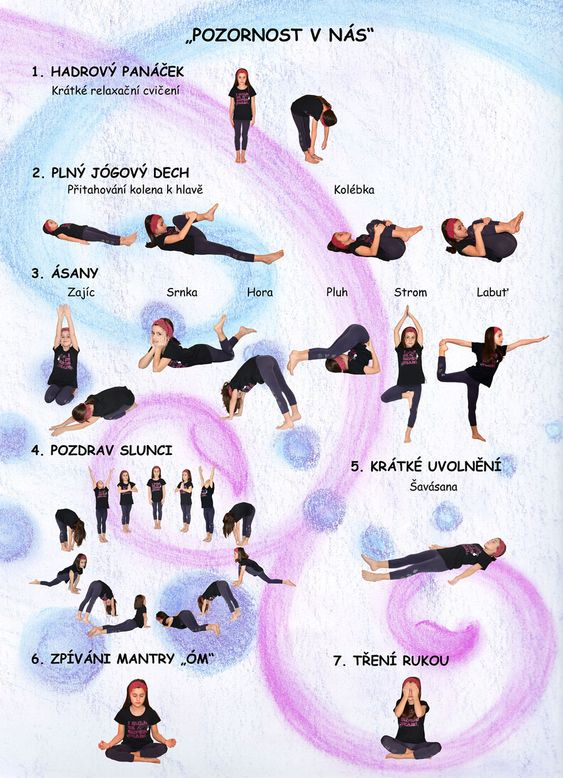 Preventivní logopedické chvilkyGymnastika mluvidel:Houpačka – vypláznout jazyk, olizovat spodní ret – doprava, dolevaFrkání – prskáním rozkmitat rty a jazykDechová cvičení:Zrcátko – dýcháme na zrcátko – zamlží se. Můžeme na něj něco nakreslit prstem.Artikulační cvičení:Jablko – co nejvíce otevřít čelisti (při otevřených rtech) = jíme velké soustoRytmicko-melodická cvičení:Rytmická ozvěna – učitelka předvede určitý rytmus, děti ho po ní opakují. Začínáme od jednoduchého po složitější. Vytleskávání, hra na tělo,…Grafomotorika

Jednotažky - Dítě obtahuje zleva doprava, kontrolujeme správný úchop pisadla, uvolnění ruky, správný přítlak. Dbáme na uvolněný pohyb bez přerušení, nezáleží na přesnosti. Vymyslete i vlastní jednotažku :).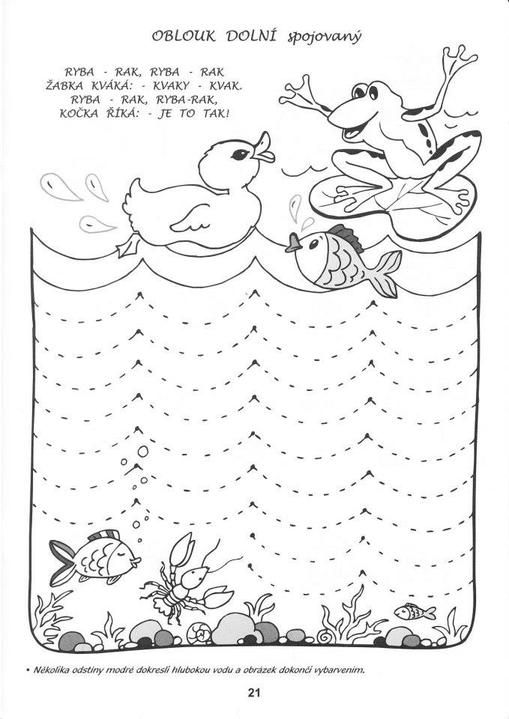 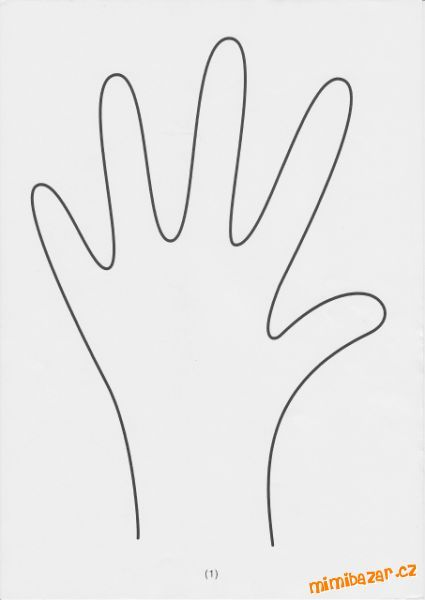 

Hledejte rýmy ve skříni i mimo ní. (Př.: Míč-klíč)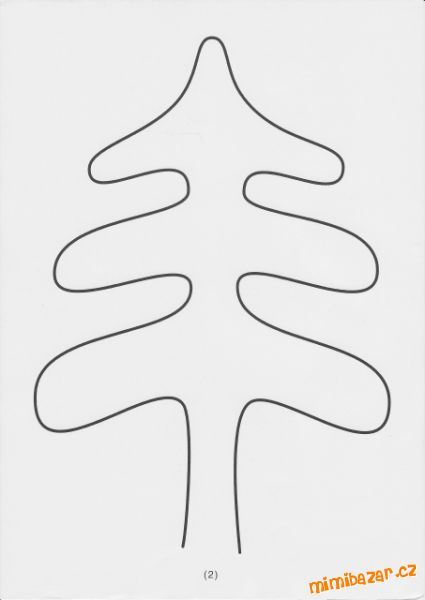 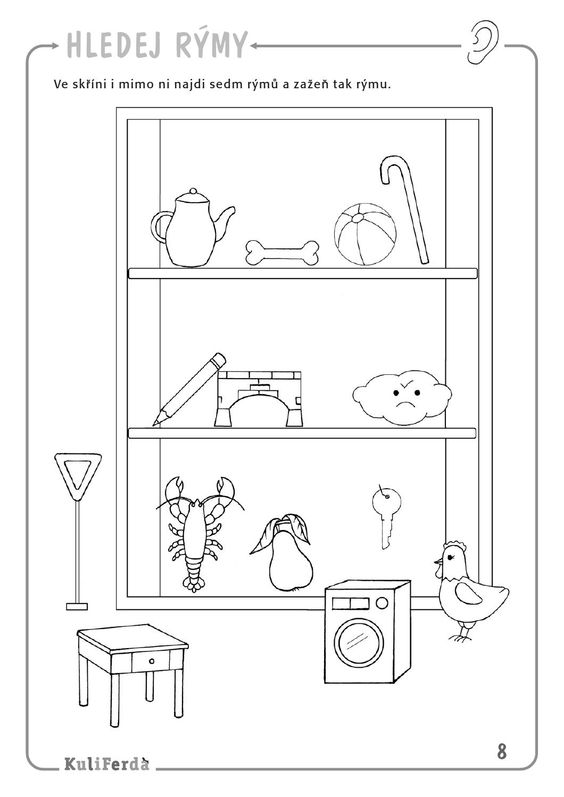 